Home Learning     Primary 2   Room 4     Miss MaguireHello! This is a rough guide to follow for the sounds we would have been learning, along with the common words. There is a great YouTube website called Mr Thorne does Phonics to follow and teach the sounds. https://www.youtube.com/user/breakthruchris (copy to search bar)The children in class would normally have the sound introduced at the beginning of the week followed by making up their word lists containing the focused sound. They can learn the common words through rainbow writing, bubble writing, pyramid writing, look, cover, write, check or writing the words in capitals and small letters as many times as they like. A favourite with Room 4 is putting a timer on from google or an egg timer and the children start speed writing- writing the words as fast as they can before the time runs out! All these ways are great for reinforcing the words and making learning fun! Towards the end of the week the children could try their dictated sentences (the link is on the website) or make up four sentences containing the sounds and common words of the week.Handwriting- The children could pick a chorus of a song, a rhyme, days of the week, months of the year… and practise their best handwriting.Sentences- Create funny sentences trying to use connectives (and, but, because) to add more detail. Remember a sentence starts with a capital letter and ends with a full stop. Try this website https://www.roythezebra.com/reading-games-full-stops.htmlFor different levels of capital letters and full stops.  ttps://www.bbc.co.uk/teach/supermovers/ks1-english-capital-letters-full-stops/zjmrhbk(Just copy links into your search bar.) Why not start a dairy entry for each day of all the activities you have been doing? After all this is history in the making! Or write a letter to a friend or family member you miss. A new skill is being able to proof read your work- check it makes sense.  I have been writing down three things I am grateful for every day.  Miss Maguire x 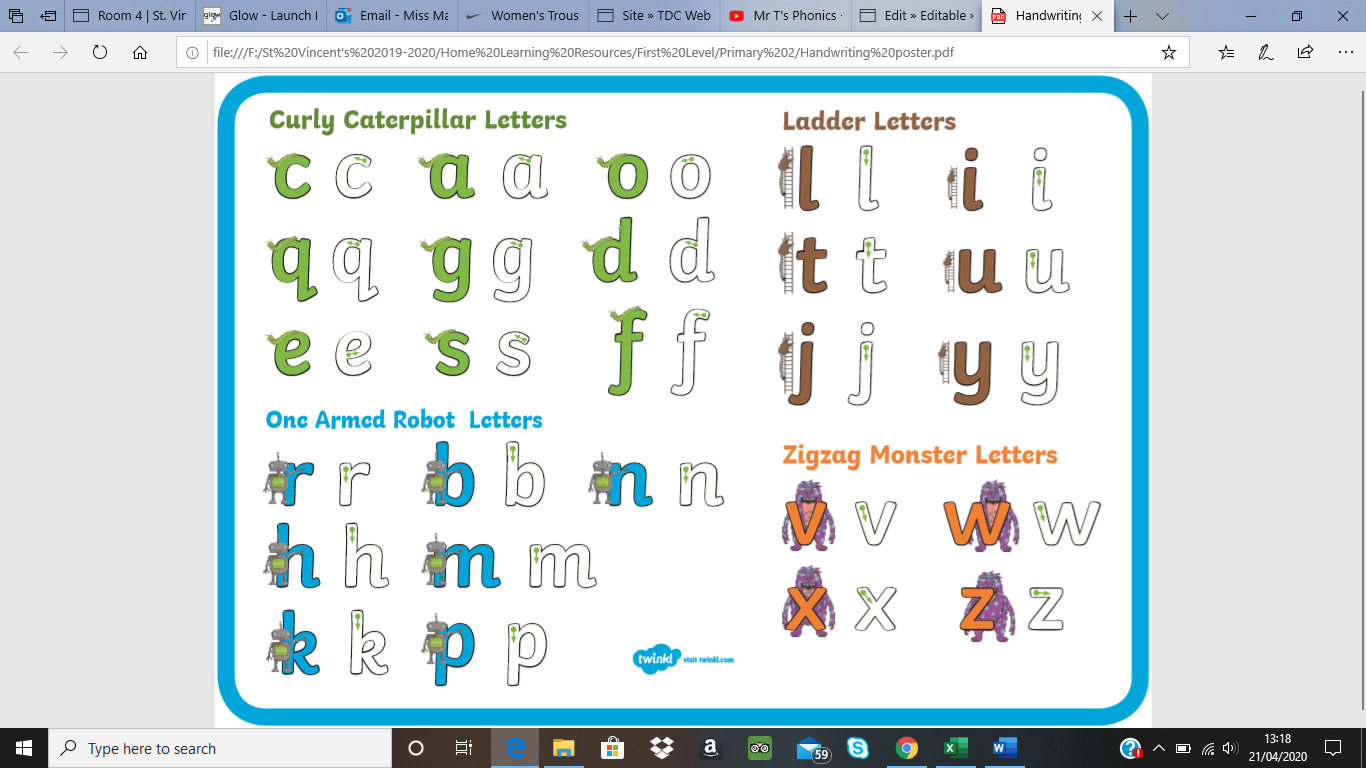 DateSoundCommon Words16.03.20                  a_egave  take  cold  don't23.03.20u_e     (tube)every  find  want girl30.03.20Assessment week- please test above sounds and common words06.04.20e_e     (theme)father head mother jump13.04.20ss       (pass)four miss never these20.04.20ll       (bell)well will fell call27.04.20+ 4.05.20Assessment week- please test above sounds and common words11.05.20ff      (huff)three room long tree18.05.20kn     (knot)under were thing25.05.20mb      (lamb)green people which anotherConsolidation of all sounds and common words. End of P2 planner